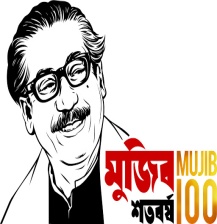 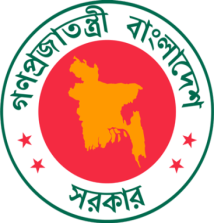 Dc‡Rjv f~wg Awd‡mi Ae¯’vb t gyÝxMÄ ivRv kÖxbv_ K¬ve msjMœ †Uwbm K¬v‡ei `wÿ‡Y gyÝxMÄ †gŠRvi 1bs LwZqv‡bi Avi.Gm 2734 bs `v‡M 0.19 GKi f~wg Dci m`i Dc‡Rjv f~wg Awdm Aew¯’Z| 2003 mv‡j G fe‡b Awdm ¯’vbvšÍi Kiv nq|01| Rbej t 	02| AvqZb 			t 80 eM© gvBj	03| BDwbqb 			t 09 wU	04| †cŠimfv 			t 02 wU	05| BDwbqb f~wg Awdm 		t 08 wU	06| MÖvg 			t 223 wU	07| †gŠRv 			t 94 wU	08| †gvU †RvZ msL¨v 		t 56,997 wU	09| 25 weNv †RvZ msL¨v		t 44 wU	10| Av`vq †hvM¨ †RvZ msL¨v 	t 17,044 wU	11| K…wl cwievi 		t 18,532 wU12| cÖvwšÍK Pvlx cwievi 		t 7,523 wU	13| ÿz`ª Pvlx cwievi 		t 5,229 wU	14| gvSvwi Pvlx cwievi 		t 1,832 wU	15| eo Pvlx cwievi 		t 784 wU16| ‡gvU Avev`x Rwg 		           t 12,000 †n±i					K) GK dmjx t 1,180 †n±i					L) †`v-dmjx t 8,210 †n±i					M) wZb dmjx t 2,890 †n±i	17| †m‡Pi AvIZvq 		t 4,340 †n±i	18| †mP ewnf~©Z 		          t 7,660  †n±i	19| kZKiv †mP f~wg 		t 36.2%20| ‡gvU LvmRwg 		t 6,196.02 GKiK) 1g LÛ 	t 3853.83 GKiL) 2q LÛ 	t 1423.79 GKiM) 3q LÛ 	t bvBN) 4_© LÛ 	t 918.40 GKi21| K…wl LvmRwg (2q LÛ) 	t 1423.79 GKi		K) e‡›`ve¯Í †hvM¨ 	t 1247.18 GKi		L) e‡›`ve¯Í ‡hvM¨ bq	t 176.61 GKi		M) B‡Zvg‡a¨ e‡›`ve¯ÍK…Z t 719.0667 GKi		N) A‰ea `Ljxq 		t 158.7072 GKi		O) wb¯‹›UK 		t 369.4041 GKi (eZ©gv‡b e‡›`ve¯Í †hvM¨)22| AK…wl LvmRwg (2q LÛ) 	t 603.7401 GKi					K) e‡›`ve¯Í †hvM¨ 	t 310.5501 GKi 					L) e‡›`ve¯Í ‡hvM¨ bq	t 293.19 GKi 					M) B‡Zvg‡a¨ e‡›`ve¯ÍK…Z t 47.43 GKi					N) wb¯‹›UK		t 263.1201 GKi (eZ©gv‡b e‡›`ve¯Í †hvM¨)	23| cqw¯Í Lvm Rwg 			t 71.38 GKi	24| ‡gvU Rwgi cwigvb			t 51,200 GKi|            Avev`x/K…wl Rwgi cwigvb		t 30,000GKi|     AK…wl Rwgi cwigvb 		t 21,200 GKi|2020-21 A_© eQ‡ii f~wg   Dbœqb K‡ii `vext1| mvaviY `vext2| ms¯’vi `vextmvqivZ gnvj I Lvm cyKzi msµvšÍ Z_¨ t01| mvqivZ gnvj02| Lvm cyKzi Awc©Z m¤úwË msµvšÍ Z_¨vejx t01| Awc©Z m¤úwËi ÒKÓ ZcwQjK…Z m¤úwËi cwigvY t	K) e¨w³i AbyK~‡j jxRK…Z f~wgi cwigvY 		t  614.9070 GKi	L) cÖwZôv‡bi AbyK~‡j jxRK…Z f~wgi cwigvY 	t  19.6652 GKi	M) jxRK…Z f~wg AwaMÖnYK…Z 			t  13.644 GKi		ÒKÓ ZcwQjK…Z †gvU m¤úwËi cwigvY 	t 648.2162 GKi02| Awc©Z m¤úwËi ÒLÓ ZcwQjK…Z m¤úwËi cwigvY t 924.745 GKi|03| (ÒKÓ + ÒLÓ) ZcwQjf~³ †gvU m¤úwËi cwigvY t (648.2162 + 924.745) = 1572.9612 GKi|04| †gvU wfwc †Km bw_i msL¨v 			t 713 wU05| evsjv 1427 mvj G ch©šÍ bevqY Kiv n‡q‡Q 	t 93 wU bw_ (Aewkó 620 wU bw_i bevqY Kvh©µg Pjgvb Av‡Q)06| 2020-21 A_© eQ‡i Awc©Z m¤úwËi `vexi cwigvY      t K) e‡Kqv `vex t 17,35,728/-							    L) nvj `vex 	t 31,05,364/-							                             †gvU `vex t   48,41,092/-07| †deªæqvix/2021 ch©šÍ †gvU Av`vq 		t 4,29,834/-08| Av`v‡qi nvi 				t 09%  09| Awc©Z m¤úwËi UªvBey¨bvj gvgjvi msL¨v 	t K) ÒKÓ ZcwQj f~³ f~wg wb‡q gvgjv 	t 333 wU						  L) Gm.Gd †cÖiY Kiv n‡q‡Q 		t 333 wU					(Aewkó 12 wU gvgjvi Gm.Gd †cÖi‡Yi Rb¨ mswkøó BDwbqb f~wg Awd‡m †cÖiY Kiv n‡q‡Q|)10| Awc©Z m¤úwËi UªvBey¨bvj gvgjvi ivq msµvšÍ Z_¨	t ‡gvU ivq n‡q‡Q                       t 05 wU							miKvi c‡ÿ ivq n‡q‡Q             t 04 wU                                                                   miKvi wec‡ÿ ivq n‡q‡Q           t 01 wUmiKvi wec‡ÿ ivqK…Z gvgjvi bKj D‡Ëvjb K‡i Avcxj `v‡q‡ii e¨e¯’v Kiv n‡q‡Q|       gyÝxMÄ m`i Dc‡Rjvaxb Av`k© MÖvg/¸”QMÖvg/cÖ¯ÍvweZ AvkÖqY cÖK‡íi Z_¨ t01| cÖwZwôZ Av`k© MÖvg/¸”QMÖvg t .02| AvkÖqY cÖKí ‡dBR-2 t[GK bR‡i gyÝxMÄ m`i Dc‡Rjv]µt bsKg©KZ©v/ Kg©Pvixi bvgc`exgÄyixK…Z c`Kg©iZ c`k~b¨ c`‡hvM`v‡bi ZvwiLgšÍe¨01Rbve ‡kL †gRevn-Dj-mv‡ewibmnKvix Kwgkbvi      (f~wg)011016/01/202002Rbve †gvt AveyeKi wmwÏKmv‡f©qvi0201105/02/201704Rbve RvbœvZzj †di‡`ŠmAwdm mnKvix05040105/08/202005Rbve wejwKm Av³vimvwU©wd‡KU †ckKvi24/10/201706Rbve †gvt gy³vi †nv‡mb‡PBbg¨vb0201--03/08/202007Rbve ‡gvt Avey mvC`RvixKviK0202--20/01/202008Rbve †gvt kvLvIqvZ †nv‡mbRvixKviK0202--21/01/202009Rbve †gvt Avey eKi wQw ÏKAwdm mnvqK0202--12/03/200911Rbve †gvt kwn`yj BmjvgAwdm mnvqK0202--13/05/2008eRª‡hvwMbx BDwbqb f~wg Awdm n‡Z †cÖl‡Y G Awd‡m Kg©iZ|e‡Kqvnvj‡gvUAv`vqAv`v‡qi nvi86,99,558/-96,06,275/-1,83,05,833/-1,28,67,118/-69%e‡Kqvnvj‡gvUAv`vqAv`v‡qi nvi90,716/-7,32,266/-8,29,282/-3,36,934/-41%nvU evRvi msL¨vBRviK…Z nvUevRvievjy gnvjBRviK…Z evjy gnvjUªjvi NvU/ jÂNvUBRvivK…Z Uªjvi NvU/ jÂNvURjgnvjRjgnvj‡evU gnvjBRvivK…ZnvU evRvi msL¨vBRviK…Z nvUevRvievjy gnvjBRviK…Z evjy gnvjUªjvi NvU/ jÂNvUBRvivK…Z Uªjvi NvU/ jÂNvUD¤§y³e×‡evU gnvjBRvivK…Z07 wU06 wU06 wU01 wU10 wU 10 wU                                                                                                                                                                                                                                                                                                                                                                                                                                                                                                                                                                                                                                                                                                                                                                                                                                                                                                                                                                                                                                                                                                                                                                                                                                                                                                                                                                                                                                                                                                                                                                                                                                                                                                                                                                                                                                                                                                                                                                                                                                                                                                                                                                                                                                                                                                                                                                                                                                                                                                                                                                                                                                                                                                                                                                                                                                                                                                                                                                                                                                                                                                                                                                                                                                                                                                                                                                                                                                                                                                                                                                                                                                                                                                                                                                                                                                                                                                                                                                                                                                                                                                                                                                                                                                                                                                                                                                                                                                                                                                                                                                                                                                                                                                                                                                                                                                                                                                                                                                                                                                                                                                                                                                                                                                                                                                                                                                                                                                                                                                                                                                                                                                                                                                                                                                                                                                                                                                                                                                                                                                                                                                                                                                                                                                                                                                                                                                                                                                                                                                                                                                                                                                                                                                                                                                                                                                                                                                                                                                                                                                                                                                                                                                                                                                                                                                                                                                                                                                                                                                                                                                                                                                                                                                                                                                                                                01wU22 wU2wU2wU‡gvU cyKzi msL¨vBRvivK…ZBRviv ewn©f~ZgšÍe¨231013µwgK bsAv`k© MÖvg/¸”Q MÖvg‡gŠRvi bvg‡gvU Rwgi cwigvY (GKi)cybe©vwmZ cwievi msL¨vcwievi cÖwZ eivÏK…Z f~wgi cwigvY (GKi)cÖwZôvi mvj01myLevmcyi ¸”QMÖvgmyLevmcyi2.4015 wU0.16001988 wLªt02wkjgw›` ¸”QMÖvgwkjgw›`6.6022 wU0.30001989 wLªt03eRª‡hvwMbx ¸”QMÖvgeRª‡hvMbx1.0620 wU0.05301991 wLªt04‡gvjøvevox ¸”QMÖvg‡gvjøvevox7.0650 wU0.14122011 wLªt05‡gvjøvevox-2 ¸”QMÖvgMveyqv evox4.7035wU0.13622017 wLªt06evsjv evRvi ¸”QMÖvgPievwbqvb3.1540wU cwiev‡ii Rb¨ Ni D‡Ëvj‡bi KvR mgvß0.07872019 wLªtµwgK bscÖK‡íi bvg‡gŠRvi bvgRwgi cwigvYe¨vivK msL¨vcyb©evwmZ cwievi msL¨vgšÍe¨01Pi †e‡nicvov AvkÖqY-2 cÖKíPi †e‡nicvov6.25 GKi24wU120 wU02KgjvNvU AvkÖqY-2 cÖKíwZjvwÏ©3.80 GKi20wU(m¤¢ve¨)200 wU (m¤¢ve¨)gvwU fivU KvR m¤úbœ n‡q‡Q| †`Iqvbx gvgjv Pjgvb Ges wb‡lavÁv _vKvq cieZx© Kvh©µg MÖnY Kiv hv‡”Q bv|03iRZ †iLv AvkÖqY-2 cÖKífvlvbPicÖ¯ÍvweZ Rwgi cwigvb 6.00 GKi------cÖ¯ÍvweZ